БОЙОРОК                                 № 2- 11                 РАСПОРЯЖЕНИЕ01 июнь 2021й.                                                             01 июня 2021 г.О закреплении автомобиля администрациисельского поселения за водителем    1. Для обеспечения безопасности дорожного движения, соблюдения охраны труда, техники безопасности, контроля за работой автотранспорта с 01 по 15 июня 2021 года закрепить легковой автомобиль марки ВАЗ 2123 Шевроле Нива с государственным номером С687 ЕО102 и Зил-131 АРС 14 (пожарный автомобиль) за Тимерхановым Маратом Музагитовичем до выхода основного работника на работу.   2.    Контроль за исполнением распоряжения оставляю за собой. И.о. главы  сельского поселения                                М.М.ТимерхановБашкортостан  РеспубликаһыШаран районыМуниципаль районыныңМичурин ауыл советыауыл биләмәһе хакимиәте452638,  Мичуринск ауылы,Урман-парк урамы,  12Тел.(34769)  2-44-48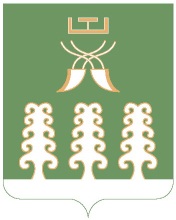 Республика  БашкортостанАдминистрация  сельского поселенияМичуринский сельсоветмуниципального районаШаранский район452638,с. Мичуринск,ул.Лесопарковая ,12тел.(34769) 2-44-48